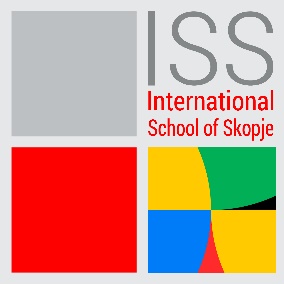 high school COUNSELLORDATE POSTED: 15/4/2024International School of Skopje are recruiting a High School Counsellor to join. The High School Counsellor will be required to work as part of a team in the Assistant Principal Academic Office playing a leading role in college counselling for students in grades 9 to 12.Main Responsibilities:To take the leading role in all educational and informational programs related to college counselling (e.g. student, teacher and parent workshops, open evenings, assemblies etc)To keep up-to-date on issues and trends related to university placement through professional development and attending conferencesTo be college counsellor for a group of students in grade 9, 10, 11 & 12 that will be divided amongst the college counselling department.To meet regularly and individually with students and families in his/her caseloadTo advocate for his/her students throughout their college application processTo work with advisors to facilitate college application process including course selectionTo work with faculty to improve and standardise the quality of their advocacy lettersTo work with the English Department to help students develop application essays and personal statementsTo develop and maintain strong relationships with university admissions personnel through school visits To keep college placement records, produce reports about placements and update school profileTo monitor 11th and 12th grade student schedules in relation to college applicationsTo keep abreast of individual student status with regard to credits, academic warnings, honour roll etcTo be available for parent conferences and “drop-ins” (“Open Door” policy)To represent International School of Skopje Academic office at off-campus eventsTo maintain the ISS counselling web page To edit the school profile and college applications handbookTo be jointly responsible, with all other high school staff, for promoting and safeguarding the welfare of children in the school.Knowledge, skills and experience required:The ideal candidate will have had some previous teaching experiencePositive personality, enthusiastic, flexible, team-player, tolerant, understands teenager behaviourStrong knowledge of UK, US and European colleges and universitiesAn established network of admissions colleaguesEducated to BA essentialExperience working in high school college counselling essentialStrong IT skills essential is preferredSAFEGUARDINGISS is committed to diversity, in terms of race, gender, religion, identity, or ability. We think that variety enables us to realize our vision, fulfill our purpose, and it reflects our values. As an ISS employee, you are expected to share ISS's dedication to preserving and advancing the wellbeing of young people. Qualified candidates should submit the letter of interest and their CV, to the following email address: elena.stefanovska@iss.edu.mk, admissions@iss.edu.mk with „Subject” indication: College CounsellorOnly qualified candidates will be contacted for an interview.The CV-s must be in English. The closing date for applications is 29.4.2024.